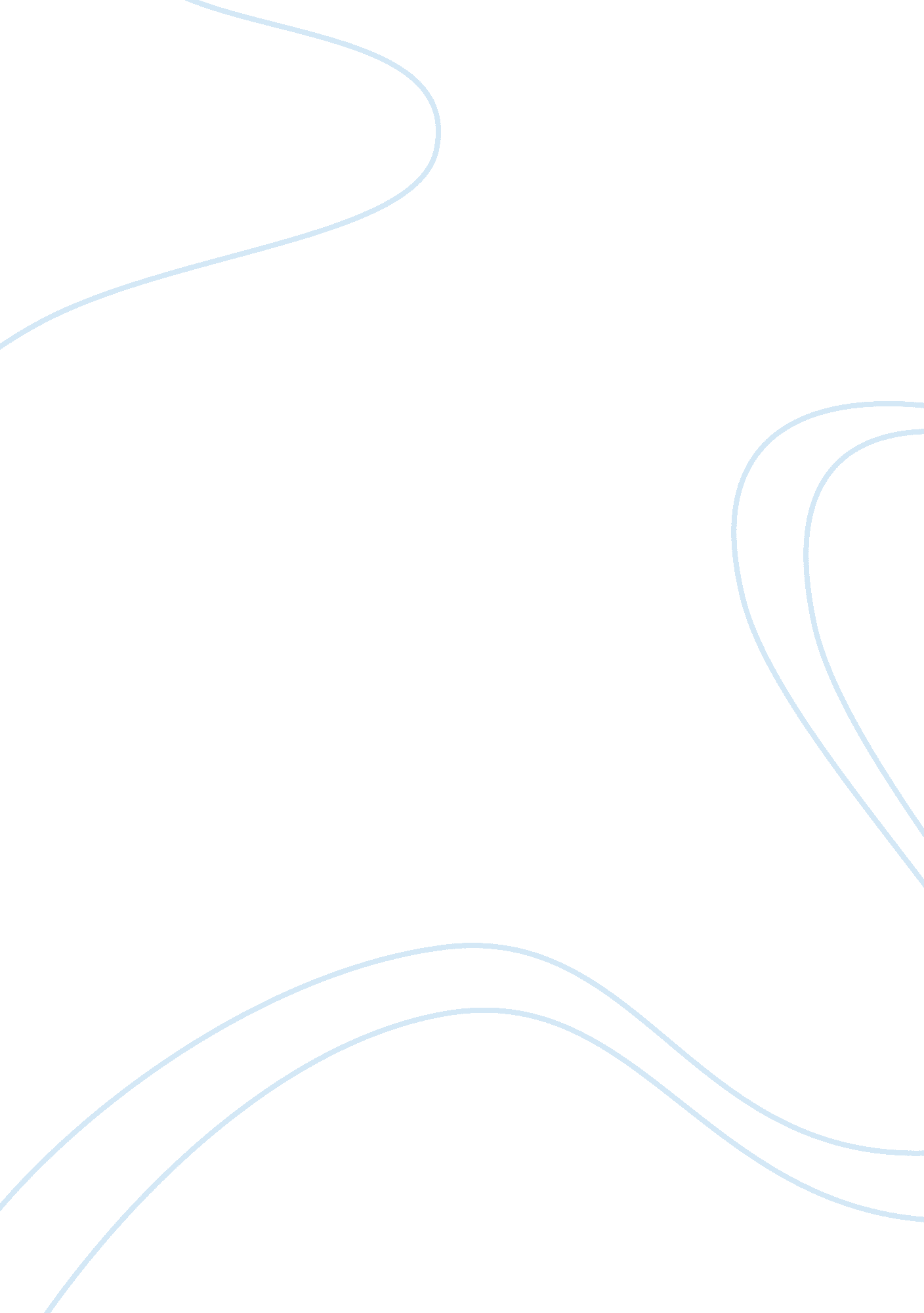 Computer system thilsan assignment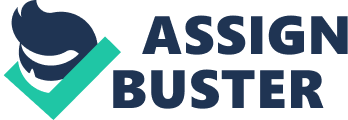 ACKNOWLEDGEMENT This is the assignment was given by our lecturer Mr.. Thrashing k assessor lecturer of computer systems for the 1st semester in BEET HAND in computing and systems development This individual assignment and I have completed this assignment by gather information for BAAS Campus notes, library books and internet. I would like to thank to Mr.. Thrashing k, of computer systems in HAND in computing and systems development at the British college of Applied Studies (BAAS), who Has done appreciable help to gain knowledge in the particular subject and he arranged Thank you! Task 01 Task 1. 1 l. Explain the role of computer systems in Motivational BAAS Why we need to define different computer systems for motivational BAAS Some departments can able to do their work using low performance computer system. Some other departments need high performance computers. No need to use all the departments’ high performance computers. All the users don’t want to use the same configuration computers. It will reduce the money for BAAS and it will help the users to do their work using computers comfortable and efficient. They can able to install the software which are squired for them if suitable hardware components are attached with that computer. Different between CIT environments are according to the variety of uses of computers. Mainly BAAS they have desktop computers. Mostly desktop computers are the suitable computers in learning environment. Students can easily understand about hardware while using desktop computers. The lecturers can easily teach about the parts of a computer system, assemble and disassemble computer systems etc. Also in everybody mind, if they think about computers, these desktop computers will appear in their mind. In any departments, the computers must have UPS. In our country, the electricity cut is happening usually. SO, while using directly power using computers, it will turn off if no UPS, it will also badly affect the computer’s hardware parts. Important thing is, you will lose your data if not saved. Software engineering department:- Software engineering department is most important department in BAAS. Software developing department is developing software and for that benefited for BAAS According to the institute of BAAS software engineering is the application of a systematic, disciplined, quantifiable approach to the development, operation, and maintenance of software; that is, the application of engineering to software Activity of software engineering department:- Software develop Web developing Creating software System security Presenting ideas and insights Security architecture design Why select this environment:- Computer at business: – Today, in global markets, it is impossible to run a business without using software engineering department. Business activities can be performed very quickly and efficiently by using computer. Administration Department Computers, networks and electronic information systems are essential resources for accomplishing the institute especially for Administration department. They are using these technologies to and manage the internal activities of adman for quick access and efficient woks. These technologies are responsible to ensure their security, integrity, and availability for appropriate educational and business activities. Adman staffs must be aware of User Rights and Responsibilities. Because this is a very critical area where most important information are stored. “ Facilities, technologies, and information resources used for the institute information processing, transfer, storage, and communications. Included in this definition are computer labs, classroom technologies, computing and electronic communications devices and services, such as modems, e-mail, networks, telephones (including cellular), voice mail, fax transmissions, video, multimedia, instructional materials. They need to be using more number of KGB hard disk, because they will need to manage database. They must have printer, barded reader and billing machine along with the computers. Activity of administrate department:- Their important duties of adman are monitoring budgets and income organizing meetings an events making interviews for new staffs espousing to enquiries made by the staffs also clients Communicate with the staff Preparing documents of the organization’s works. Computer at business: -. The center operates as an autonomous organization of the European Union it must therefore have its own administrative and technical support function for human resources and security especially important is the provision of all the support necessary for the Center’s core business activities these tasked are carried out by the staff of the administration department Accounts department Mostly all the organizations are running to gain profit. Their main aim is money. Accounts department takes the full responsibility about profit, income/outcome. They are using computers to store the very important database. Therefore in this department, they must have high security options. Likewise Antivirus is very important. Also the can use Virus reset card. They are working with Database. So they should have many KGB of hard disk. And also the data are very important. If they lose, they will never backup. So, the data must have a backup. Nowadays, cloud computing seems as a best safe storage system. It is another way to backup database. There are any cloud storages are available like drop box, Amazon and Google drive. Activity of accounts department:- Billing statements Deposits Maintain an accurate mailing address Payment policies deadlines and late fees & penalties Invoice Computer at business:- accounting is a fact of doing business. The best salesperson in the world or the best inventor in the world will need to make a place in their business for accounting Multimedia department Multimedia department is most important department in BAAS. Creating gaming software and video editing and adman make this software and editing developing student knowledge and developing BAAS. Activity of multimedia department:- Computer gaming:- When you think about [multimedia platforms] and what that’s all about, it’s about being able to communicate mass marketing messages to the device of choice on demand,” says Nisei. L think what’s more interesting is how these tools can be used in conjunction with other multimedia tools to support the business–the marketing, the sales and promotion of their products and services. Task 1. 2 Software and hardware and peripheral components Booklet Explain the Hardware, Software, Peripheral components of a computer system A). Hardware B). Software C). Peripheral components Computer Hardware is the physical elements that can touchable by us. Such as monitor, keyboard, mouse, hard disk, RAM, processor, speaker etc. Mother board The motherboard is main circuit board in our computer. If we open our computer, the main piece silicon we see is the motherboard. The motherboard contains the connectors for attaching extra boards. Usually, the motherboard contains the CPA], BIOS, memory, mass storage interfaces, serial and parallel ports, expansion slots, and all the controllers necessary to control standard peripheral devices, such as the display screen, keyboard, and disk drive. Collectively, all these chips that reside on the motherboard are known as the motherboard’s chippies. Power supply unit The power supply unit’s work is to transfer the power provided from the outlet into usable power for the many parts inside the computer case. One of the main thing of power supply unit and converts the AC current to DC current. It also regulates the voltage to remove spikes and surges general in most electrical systems. Hard disk A hard disk is main storage in our computer an attractive disk on which you can store computer data. The word hard is used to decide it from a soft or floppy disk. Hard disks grip more data and faster than floppy disks. A hard disk for example can store wherever from 10 to more than 100 gigabytes while most floppies have a maximum storage facility of 1. 4 megabytes. A particular hard disk regularly consists of some platters. Every platter require two read and write head one for every side. All the read and write head are attach to a single way in arm so that they can’t move by ourselves. Processor A processor is the main circuitry that responds to and processes the basic commands that drive a computer. The term processor has usually replaced the term central recessing unit (CPA]). The processor in a personal computer or fixed in small devices is often called a microprocessor. CPU types Slot type (pin grid array) At the installation the pins are inserted in the socket’s holes making contact with the motherboard circuits. Socket type (land grid array) At the installation the CPU is sat on the socket’s pins where they are fixed to the motherboard and contact with the motherboard circuits. RAM RAM is the most important part of computer Random Access Memory (RAM) is the “ working memory” in a computer. RAM stored the information temporarily. Additional RAM allows a computer to work with more information at the same time which can have a dramatic effect on total system performance. RAM is much faster to read from and write to than the other kinds of storage in a computer. SD, DIR, DRY, and DRY RAM Several types of RAM are used in modern computers. Before 2002, most computers used single data rate (SD) RAM. Most computers made since then use either double data rate (DIR), DRY, or DRY RAM. DRY is able to achieve faster transfer rates to prevent limitation of your Scup’s performance, and DRY technology takes these advancements even further. Note that these RAM technologies are not interchangeable. One type of RAM will not function if installed with another type, and physical differences in the RAM modules prevent them from even being inserted in the same computer. SD RAM DIR RAM (DIR RAM) DRY RAM (Figure: 1. 2-4 DRY RAM) (Figure: 1. 2-5 DRY RAM) VGA Video Graphics Array (VGA) refers specifically to the display hardware first introduced with the IBM AS/2 line of computers in 1987. It is a standard for defining color display screens for computers Software Software is typically calling as programs that need to be installed in a computer in order to perform a certain functions. In another word we can say, organized collection of instructions and data. Software is divided in to two parts System Software Application Software System software is responsible for controlling, managing the individual hardware components of a computer system. Generally, system software consists of an operating system and some utilities such as disk formatters, file managers, management tools, and networking and device control software. Application software is used to accomplish specific tasks other than Just running the computer system. BIOS BIOS (basic input output system) is an electronic set of instructions that a computer uses to successfully start operating. The BIOS is stored on a ship called COSMOS chip on the motherboard and it is designed in a way that protects it from disk failure. POST The self-test ensures that the computer has all the necessary parts and all the parts are working correctly. Such as use of memory, keyboard, mouse and other parts. If errors are detected during the test the POST (power on self-test) instruct to computer to give an error code that reveals the problem. Error codes are typically a series of beeps. Bootstrap Load the operating system from the hard drive Bios manufactures AIM Award bios Phoenix BIOS compact BIOS IBM BIOS Dell BIOS Operating system both windows and Linux Operating System (SO) is software, hardware and computer software for the management of resources, and provides common services for computer programs. The operating system is an essential part of the system software of a computer system. Applications usually require to run the operating system. Timeshare operating systems schedule tasks for efficient use of the system and processor time can also accounting software for distribution costs, mass storage, ringing, and other resources. For hardware functions such as input and output and memory allocation, the operating system acts as an intermediary between the software and hardware [1], [2], where the application code is usually executed directly by the hardware, and will often call a system crash, depending on the operating system. Or is it? Almost all operating systems, devices, mobile phones and game consoles to computer desktops and servers on the internet contain. Examples of popular best modern operating systems Linux and Microsoft Windows because most of the new phones and other devices using operating system is endows and Linux. Utility program Utility software is system software designed to help analyze, configure, optimize or maintain a computer. [l] Utility software usually focuses on how the computer infrastructure (including the computer hardware, operating system, software and data storage) operates. Utility software, along with operating system software, is a type of system software, distinguishing it from application software. Utility software categories Disk checkers can scan operating hard drive. Disk cleaners can find files that are unnecessary to computer operation, or take up considerable amounts of space. Disk cleaner helps the user to decide what to delete when their hard disk is full. Anti-virus utilities scan for computer viruses. Backup software can make copies of all information stored on a disk and restore either the entire disk (e. G. In an event of disk failure) or selected files (e. G. In an event of accidental deletion). Special purpose software A special purpose entity may be owned by one or more other entities and certain jurisdictions may require ownership by certain parties in specific percentages. Often it is important that the SEEP not be owned by the entity on whose behalf the SEEP is Ewing set up (the sponsor). For example, in the context of a loan serialization, if the SEEP serialization vehicle were owned or controlled by the bank whose loans were to be secured, the SEEP would be consolidated with the rest of the bank’s group for regulatory, accounting, and bankruptcy purposes, which would defeat the point of the serialization. Therefore many SPED are set up as ‘ orphan’ companies with their shares settled uncharitable trust and with professional directors provided by an administration company to ensure that there is no connection with the sponsor. A a: For example, it is quite common for tanker fleets to have each tanker owned by a separate special- purpose entity to try to avoid group liability in relation to widely drawn anti-pollution laws. Peripheral Components It is the computer device. But not part of an essential computer like RAM, Processor etc. Virtually any device which can be connected to a computer from outside called Peripheral Devices. Example: CD drives, hard drives, printers, internet modems, keyboard and mouse etc Keyboard Keyboard is basically a board of keys. The keyboard is an input device designed to enter text, font and other instructions into the computer. The keyboard’s design comes from the original typewriter keyboards. Mouse The mouse is an input device and it is a hand-operated electronic device. It is in order to point to a place on a display screen and to select one or extra actions to take from that position. 